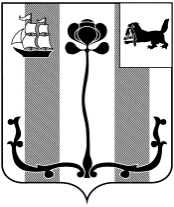 Иркутская область ДУМА ШЕЛЕХОВСКОГО МУНИЦИПАЛЬНОГО РАЙОНАР Е Ш Е Н И ЕОт 24.02.2022 №  8-рд                                           Принято на  2 заседании Думы						                  «24» февраля 2022 годаО внесении изменений в Положение о муниципальном контроле на автомобильном транспорте, городском наземном электрическом транспорте и в дорожном хозяйстве на территории Шелеховского района, утвержденное решением Думы Шелеховского муниципального района от 23.12.2021 № 50-рдВ целях приведения муниципальных правовых актов Шелеховского района в соответствие с действующим законодательством, в соответствии со ст. 30, ч. 2 ст. 98 Федерального закона от 31.07.2020 № 248-ФЗ «О государственном контроле (надзоре) и муниципальном контроле в Российской Федерации», ст.ст. 15, 17.1 Федерального закона от 06.10.2003 № 131-ФЗ «Об общих принципах организации местного самоуправления в Российской Федерации», ст. 3.1 Федерального закона от 08.11.2007 № 259-ФЗ «Устав автомобильного транспорта и городского наземного электрического транспорта», ст. 13 Федерального закона от 08.11.2007 № 257-ФЗ «Об автомобильных дорогах и о дорожной деятельности в Российской Федерации и о внесении изменений в отдельные законодательные акты Российской Федерации», руководствуясь ст. ст. 24, 25 Устава Шелеховского районаД У М А Р Е Ш И Л А:Внести в Положение о муниципальном контроле на автомобильном транспорте, городском наземном электрическом транспорте и в дорожном хозяйстве на территории Шелеховского района, утвержденное решением Думы Шелеховского муниципального района от 23.12.2021 № 50-рд, следующие изменения:раздел V изложить в следующей редакции: «Раздел V. Ключевые показатели муниципального контроля на автомобильном транспорте, и их целевые значения, индикативные показатели муниципального контроля на автомобильном транспорте48. Оценка результативности и эффективности деятельности Администрации по осуществлению муниципального контроля на автомобильном транспорте осуществляется в соответствии со ст. 30 Федерального закона № 248-ФЗ.49. Ключевые показатели муниципального контроля на автомобильном транспорте и их целевые значения, индикативные показатели муниципального контроля на автомобильном транспорте устанавливаются согласно Приложению № 2 к настоящему Положению.50. Администрация ежегодно осуществляет подготовку доклада о муниципальном контроле на автомобильном транспорте по итогам его осуществления за предыдущий год и обеспечивает его размещение в электронной форме посредством государственной автоматизированной информационной системы «Управление», а также размещение на официальном сайте Администрации Шелеховского муниципального района в информационно-телекоммуникационной сети «Интернет».51. Подготовка доклада о муниципальном контроле на автомобильном транспорте осуществляется в соответствии с требованиями, установленными постановлением Правительства Российской Федерации от 07.12.2020 № 2041 «Об утверждении требований к подготовке докладов о видах государственного контроля (надзора), муниципального контроля и сводного доклада о государственном контроле (надзоре), муниципальном контроле в Российской Федерации».»;дополнить Приложением № 2 следующего содержания: «Приложение № 2к Положению о муниципальном контроле на автомобильном транспорте, городском наземном электрическом транспорте и в дорожном хозяйстве на территории Шелеховского районаКлючевые показатели муниципального контроля на автомобильном транспорте и их целевые значения, индикативные показатели муниципального контроля на автомобильном транспортеКлючевые показатели муниципального контроля на автомобильном транспорте и их целевые значения:доля устраненных нарушений из числа выявленных нарушений обязательных требований - 70%;доля обоснованных жалоб на действия (бездействие) контрольного органа и (или) его должностного лица при проведении контрольных мероприятий - 0%;доля отмененных результатов контрольных мероприятий - 0%.2. Индикативные показатели муниципального контроля на автомобильном транспорте:количество проведенных внеплановых контрольных мероприятий; количество выданных предписаний об устранении нарушений обязательных требований;количество устраненных нарушений обязательных требований;количество поступивших возражений в отношении акта контрольного мероприятия.».2. Настоящее решение подлежит официальному опубликованию в газете «Шелеховский вестник» и размещению на официальном сайте Администрации Шелеховского муниципального района в информационно телекоммуникационной сети «Интернет».Заместитель председателя Думы Шелеховского муниципального районаМэр Шелеховского муниципального района_______________ В.П. Постников                       __________М.Н. Модин